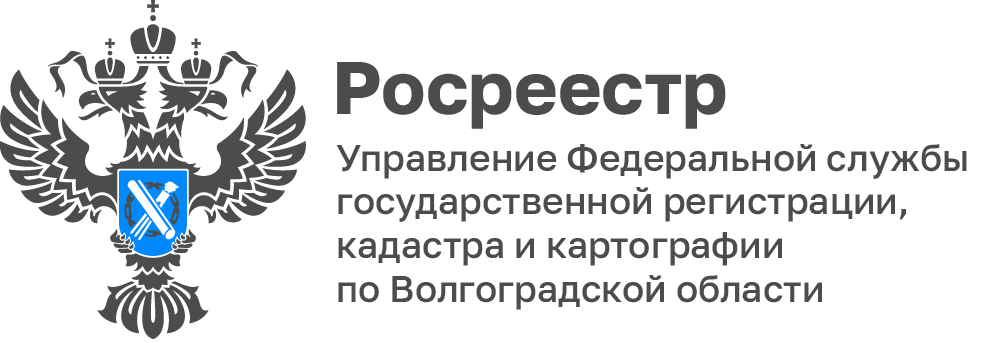 В Управлении Росреестра по Волгоградской области состоялся "Семейный день"Члены Молодежного совета совместно с руководством Управления провели день открытых дверей для детей сотрудников. Ребята возрастом от 4 до 12 лет побывали на экскурсии в различных отделах, где в том числе работают и их родители, бабушки и дедушки. Также юные гости познакомились с экспонатами музея геодезии и картографии, посоревновались в отгадывании ребусов, дартсе и настольных играх, выяснили кто сильнее в шахматах и нарисовали какими они видят своих родителей на работе. Мальчики и девочки с большим вниманием слушали занимательные истории из жизни Управления, связанные с работой своих близких, и зарядились положительными эмоциями на целый день. В конце мероприятия всем ребятам вручили грамоты и памятные призы за активное участие в жизни Управления.С уважением,Балановский Ян Олегович,Пресс-секретарь Управления Росреестра по Волгоградской областиMob: +7(987) 378-56-60E-mail: balanovsky.y@r34.rosreestr.ru